Girl Power! How Young Women Impacted the Holocaust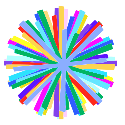 Sophie SchollIn your own words describe Sophie Scholl.Why do you think she stood up for others?What would you do in a similar situation?Girl Power! How Young Women Impacted the HolocaustMartha SharpIn your own words describe Martha Sharp.Why do you think she stood up for others?What would you do in a similar situation?